Taliaferro County School & School System Goals: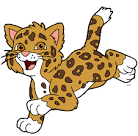 The Taliaferro County School System is committed to providing a safe and supporting environment which promotes self-discipline, motivation, and knowledge in our changing world.  As an administrative team, we will:
The achievement gap between all students and the SWD subgroup will be reduced by 5% on GA Milestones EOG and EOC ELA & Mathematics content areas.Increase the proficient learner performance rate of economically disadvantaged students by 10% on GA Milestones EOG (ELA & Math) and EOC (All content areas)TCS will improve Early Literacy in lower elementary. The new motto of Taliaferro County School is:  To inspire our students to aspire and elevate their lives beyond all expectations.To help your child meet the district and school goals, the school, you, and your child will work together to:Taliaferro County School will:Provide high quality curriculum and instruction in a supportive and effective learning environment that enables the participating children to meet the state’s student academic achievement standardsHold parent-teacher conferences at least two times per year and more often at the request of parents and/or teachersProvide parents with frequent reports on their children’s progressReport cards (4 times per year)			Progress reports (4 times per year)Benchmark Tests					Parent PortalFormative and Summative AssessmentsSchool staff will be available during non-instructional hours of the school day to assist parent. Parents may contact their child’s teacher by phone, voicemail, email, as well as through office personnel.Provide parents opportunities to volunteer and participate in their child’s class and to observe classroom activities as follows:Parent Resource Station				Parent Teacher OrganizationParent Council						Parent Meetings Parents are encouraged to visit and observe in their child’s classroom and volunteer at school functionsWe agree that our roles include the following:Teacher ResponsibilitiesBelieve that each student can learn			Show respect for each child and his/her familyCome to class prepared to teach			Provide an environment conducive to learningHelp each child grow to his/her fullest potential		Address Academic achievements goalsProvide meaningful and appropriate homework activitiesEnforce school and classroom rules fairly and consistentlyMaintain open communication with student and parentsDemonstrate professional behavior and a positive attitudePartner with parents to support the student in achieving specific academic goalsParent ResponsibilitiesProvide adequate food, rest, and school supplies so my child is ready to learnEncourage my child to read at homeTalk with my child about his/her school activities every daySee that my child attends school regularly and on timeProvide a home environment that encourages my child to learnWork with my child to see that all homework assignments are completedCommunicate regularly with my child’s teachersAttend parent conferences/events provided by the schoolShow respect and support for my child, the teacher, and the schoolSupport the school in developing positive behaviorsWeekly check parent portal for student progressStudent ResponsibilitiesAttend school regularly and on time				Promise to read daily at home and at schoolAlways try to do my best in my work and in my behavior		Obey the school’s rulesTake pride in myself and my school				Come to school with my homework and supplies 		Believe that I can learn and will learnShow respect for myself, my school and other peopleWork cooperatively with my classmates, teachers, and other school staff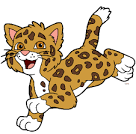 School-Parent-Student Compact 2022-2023	What is a Compact?  A compact is an agreement that parents and families, students and teachers develop together.  It explains how parents, families, students, and teachers will work together and each person’s responsibilities to make sure all students are reaching academic success in school.Jointly Developed: The parents, families, students, and teachers of at Taliaferro County Elementary School developed this compact.  Teachers suggested home learning strategies, parents and community members added ideas to make them more specific.  Students told us what would help them learn.  Meetings and events are held each year to review the compact, make changes, if necessary, and approve the compact.  Parents are also encouraged to participate in annual surveys.Building PartnershipsTaliaferro County School offers ongoing events and programs to build partnerships with families.  Taliaferro County School hosts the following events for parents/families throughout the year:Open House/Back to School Bash – TCS share Title I information, Parents Right to Know information, School – Parent Compact information, TCS Combined District & School Level Parent and Family Engagement Policy to be review by parents/community members.Building Capacity of Parent Forum – During this session parents are given information about expectations for the upcoming school year.  Handbook policies, attendance policies, literacy/reading, state assessments, and promotion/retention are also discussed.Parent Portal Training - Parents will learn how to access their child’s information through TCS Power School System. (grades, assignments, attendance, and other vital information during this training.)  Annual Title I Parent Meeting – TCS Title I Department shares information on what it means to be a Title I school and what Parents Have a Right to Know.Family Math Night - Families enjoy many engaging math activities presented by classroom teachers, faculty and staff members, and community members.Family Literacy Night – Families enjoy many engaging ELA activities presented by classroom teacher, faculty and staff members, and community members.GMAS Parent Session - This event is held to make parent aware of Georgia State Assessment Testing.  Parent are given valuable information to help their child with preparing for state testing.Parent Resource Center – Parents can receive literature and resources to help their child from the parent resource center.***TCS offer many other parent and family engagement events during the school year.  Be on the lookout for a monthly flyer for these events. 